День знаний.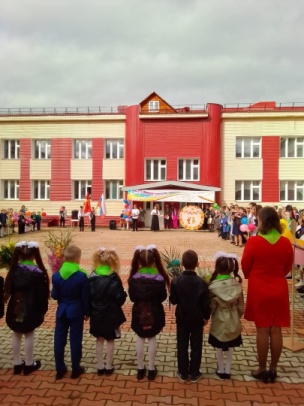 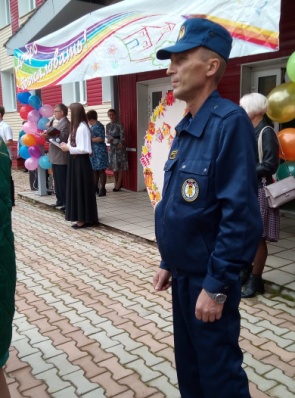 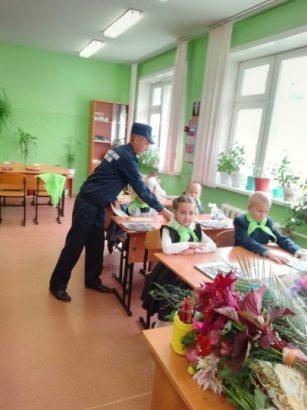 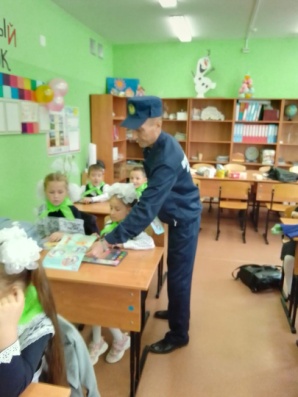 Начальник ПЧ – 202 КГКУ «Противопожарная охрана Красноярского края» Гималетдинов М.Г. принял участие в торжественной линейке, посвященной Дню знаний, и в проведении уроков безопасности в Тагарской школе. Напомнил ребятам, родителям и учителям о необходимости соблюдения правил пожарной безопасности, вручил памятки.Школа пожарной безопасности.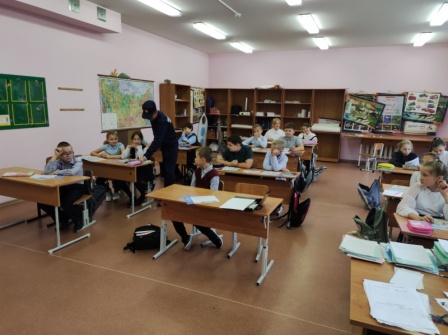 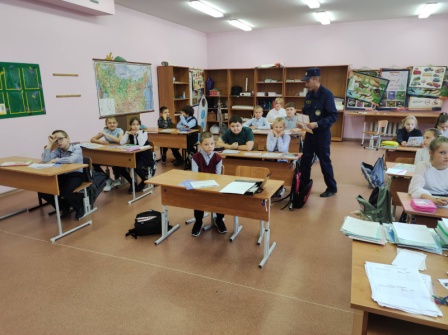 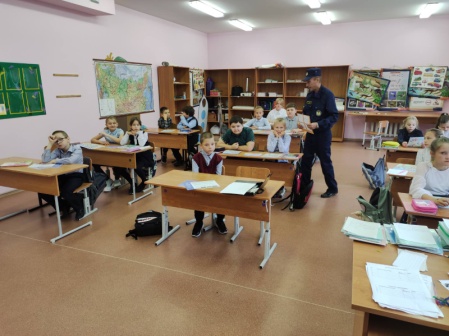 В рамках месячника безопасности в сентябре  для учащихся  Тагарской школы проведены занятия «Школа пожарной безопасности». Ребята узнали, какие правила надо знать и выполнять в повседневной жизни, чтобы чрезвычайные ситуации не застали врасплох, а также учились действовать в случае возникновения пожара, учились вызывать спасателей.  Все дети получили памятки.Людмила Рахимова инструктор  ПП КГКУ «Противопожарная охрана Красноярского края» 